TEACHER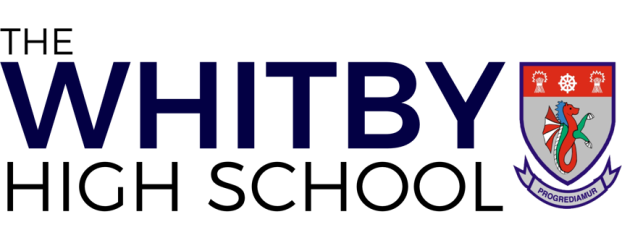 APPLICATION FORMAPPLICATION DETAILS Position Applied For:	Application Date:	PERSONAL DETAILS Full Name:	Previous Name:	EMPLOYMENT DETAILS National Insurance Number:	Qualified to Work in the UK:		Applying as a Job Sharer:	CONTACT DETAILS Mobile No.	Home No. 	Address:	Email Address: 	PROFESSIONAL DETAILSDfE Number:	Teachers’ Pension Scheme:	QTS:	NPQH:	Subjects Taught:	Age Ranges Taught:	 11-14	 14-16	16+	 Professional Bodies:	Teacher Training:	Professional Development:	CURRENT EMPLOYMENTJob Title(s):	School/Establishment:	Start Date:	Name of Local Authority: 	Responsibilities:Type of School:	School Gender:	Age Range:	Total Number of Students:	Contract:	Notice Required	Reason for Leaving:	Salary:	Grade / Scale:	PREVIOUS EMPLOYMENTJob Title(s):	School/Establishment:	Start Date:	Name of Local Authority: 	Responsibilities:Job Title(s):	School/Establishment:	Start Date:	Name of Local Authority: 	Responsibilities:Job Title(s):	School/Establishment:	Start Date:	Name of Local Authority: 	Responsibilities:Job Title(s):	School/Establishment:	Start Date:	Name of Local Authority: 	Responsibilities:Job Title(s):	School/Establishment:	Start Date:	Name of Local Authority: 	Responsibilities:GAPS IN EMPLOYMENT / EDUCATION HISTORYEDUCATIONHIGHER EDUCATIONCourse Title:		University / College:	Years Attended: 	Qualification:	Level:	Course Title:		University / College:	Years Attended: 	Qualification:	Level:	SCHOOLS ATTENDEDA-LEVELS OR EQUIVALENT (I.E. IB, AP)Subject			Level					Grade			GCSEs OR EQUIVALENTSubject			Level					Grade			SUPPORTING STATEMENTADDITIONAL SKILLS Full Current Driving Licence:	REFEREESCURRENT OR MOST RECENT EMPLOYERContact Prior to Interview:	Title:	Name:	Position:	Organisation:	Capacity:	Address:	Email Address:	Telephone:	SECOND REFEREEContact Prior to Interview:	Title:	Name:	Position:	Organisation:	Capacity:	Address:	Email Address:	Telephone:	ADDITIONAL REFEREEContact Prior to Interview:	Title:	Name:	Position:	Organisation:	Capacity:	 Address:	Email Address:	Telephone:	DECLARATIONSDO YOU HAVE ANY CONVICTIONS, CAUTIONS, REPRIMANDS OR FINAL WARNINGS WHETHER IN THE UNITED KINGDOM OR ANOTHER COUNTRY? THESE SHOULD EXCLUDE THOSE DEFINED AS ‘PROTECTED’ BY THE REHABILITATION OF OFFENDERS ACT 1974 (EXCEPTIONS) ORDER 1975 (AS AMENDED IN 2013). INCLUDED IN ANY LIST OF PEOPLE BARRED FROM WORKING WITH CHILDREN BY THE DBS OR THE NCTL?ANYONE IN THE HOUSEHOLD DISQUALIFIED FROM WORKING WITH CHILDREN?BEEN SUBJECT TO ANY DISCIPLINARY ACTION IN A PREVIOUS POSITION OR HAD ANY ALLEGATIONS MADE?DBS UPDATE SERVICE REGISTRATION NUMBER:DBS UPDATE SERVICE REGISTRATION DATE:RESTRICTIONS ON BEING RESIDENT OR BEING EMPLOYED IN THE UK?LIVED OUTSIDE THE UK FOR MORE THAN THREE MONTHS IN THE PAST FIVE YEARS?CAN YOU CONFIRM THAT THE DATA IS ACCURATEDETAILS OF ANY RELATIONS TO ANY CURRENT EMPLOYEES. STUDENTS OR GOVERNORS:EQUAL OPPORTUNITIES DETAILS Nationality:	Cultural / Ethnic Background:	Date of Birth:	Gender:	 Male	 FemaleSexual Orientation:	 Bisexual             	 Gay          	Lesbian     Heterosexual               	 Prefer not to sayReligion / Belief:	Do you consider yourself 	to be disabled?	